   Smer: Medicinska sestra – Vaspitač   I I I godina   Udžbenik: Pedijatrija sa negom 2 ; autor:dr Svetislav KostićIspitna pitanja:1.Faktori koji utiču na rast i razvoj deteta.2.Periodizacija dečijeg uzrasta.3.Oplođenje,intrauterini razvoj ploda.4.Uticaj endogenih i egzogenih faktora na razvoj ploda (embriopatije i fetopatije).5.Preventivna zaštita žene u trudnoći.6.Faktori i prevencija nedonesenosti ploda.7.Anatomske i fiziološke karakteristike zrelog i nezrelog novorođenčeta.8.Prilagođavanje na ekstrauterini život.9.Pravilna ishrana deteta i značaj.10.Potrebe deteta za vodom,mineralnim materijama i vitaminima prema uzrastu.11.Potrebe deteta za hranljivim materijama(ugljenim hidratima,mastima,proteinima) prema uzrastu.12.Prirodna ishrana-majčino mleko(osobine i satav).13.Značaj prirodne ishrane.14.Dopunska,mešovita ishrana.15.Veštačka ishrana-principi veštačke ishrane.16.Kravlje mleko-osobine,sastav,hemijske prerađevine.17.Ishrana dece prema uzrastu.18.Poremećaji u ishrani.Hipovitaminoze19.Antidijaroična ishrana.20.Pothranjenost i gojaznost.21.Osobenosti patoloških procesa u detinjstvu.22.Principi terapije u dečjem uzrastu.23.Vrste lekova,oblici lekova.24.Doze lekova,toksična dejstva lekova,način primene lekova25.Hipoksija novorođenčeta.26.Povrede na glavi,perifernim nervima,centralnom nervnom sistemu.27.Povrede kostiju,kože,potkožnog tkiva.Infekcije kože i sluzokože.28.Hemoragična bolest,patološke žutice.29.Infekcija pupka,sepsa.30.Funkcionalni poremećaji organa ta varenje(anoreksija,bolovi u trbuhu,povraćanje i acetonemično    povraćanje).31.Enterokolitisi.32.Crevna parazitarna oboljenja.33.Klinička slika šećerne bolesti.34.Hipoglikemija i hiperglikemija.35.Terapija i ishrana dijabetične dece.Vežbe:1.Zdravstveno vaspitanje majke i porodice za prihvatanje novorođenčeta.2.Epidemiološka kontrola osoblja i materijala i upoznavanje organizacije rada u dečjem boksu.3.Primena dezinfekcije u dečjem boksu.4.Prijem novorođenčeta u dečji boks,povijanje,antropometrijske mere.5.Posmatranje novorođenčeta,obrada čula,nega pupka i značaj mekonijuma.6.Tehnika pojenja.7.Hranjenje novorođenčeta.8.Značaj prirodne ishrane.9.Mlečnakuhinja.Postupak sa posuđem.10.Pirinčane čorbe.11.Mleko i prilagođavanje mleka prema uzrastu.12.Voće u ishrani.13.Jaje,džigerica,meso i povrće u shrani.14.Antidijaroična ishrana prema uzrastu.15.Demonstriranje oblika lekova i određivanje dnevnih i pojedinačnih doza.16.Ishrana dece sa anoreksijom.17.Primena antidijaroične dijete.18.Prepoznavanje izmenjene stolice i njeno evidentiranje.19.Uzimanje stolice za laboratorijska ispitivanja.20.Uzimanje analnog i perianalnog brisa.21.Prepoznavanje hipoglikemije i intervenisanje u slučaju nastanka.22.Hiperglikemija-prepoznavanje simptoma.23.Ishrana dijabetične dece.24.Određivanje šećera u urinu i krvi i doziranje insulina.25.Tehnika primene insulina.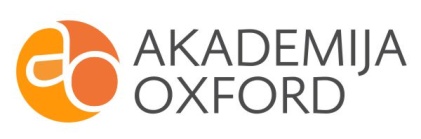 